Уважаемые держатели"Дисконтной карты члена профсоюза"!Для Вас ЭЛЕКТРОННЫЕ БИЛЕТЫ со скидкой 50%!!!Дом Ученых «СО РАН» приглашает 02 ноября 2021 г. (вторник)на Юбилейный концертБелорусского Государственного Ансамбля «Песняры»!Начало в 19:00 ч. Партер Ряд 4 — 1000 руб. (стоимость в кассах 2000 руб.).Партер Ряд 6 — 1000 руб. (стоимость в кассах 1800 руб.).Партер Ряд 22 — 500 руб. (стоимость в кассах 1000 руб.). https://nsk.kassy.ru/events/koncerty-i-shou/2-27228/*Предложение действует для держателей"Дисконтной карты члена профсоюза" и их семей.Обращаться к Кийко Роману Юрьевичу Тел. 8-912-908-11-11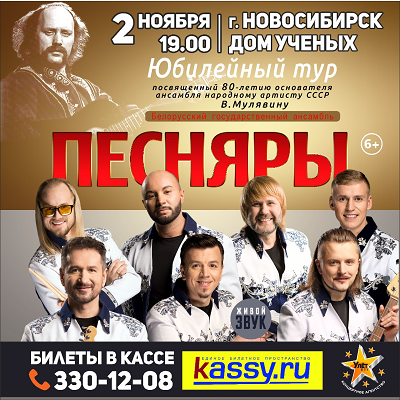 ПРОФКОМ